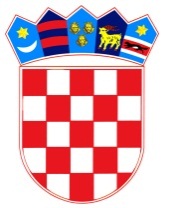            REPUBLIKA HRVATSKAOSJEČKO-BARANJSKA ŽUPANIJA            OPĆINA ŠODOLOVCI                    Općinsko vijećeKLASA: 021-05/17-01/URBROJ: 2121/11-17-1Šodolovci, 24. srpnja 2017.	Na temelju članka 33. Statuta Općine Šodolovci („Službeni glasnik“ Općine Šodolovci broj 03/09, 2/13 i 7/16), sazivam2. SJEDNICU OPĆINSKOG VIJEĆAOPĆINE ŠODOLOVCIza petak, 28. srpnja 2017. godine u 20.30 sati u prostorijama Općine Šodolovci, u Šodolovcima, Ive Andrića 3, za koju predlažem slijedećiD n e v n i  r e d:Razmatranje i usvajanje zapisnika sa 1. konstituirajuće sjednice općinskog vijeća općine Šodolovci,Prijedlog Polugodišnjeg izvještaja o izvršenju Proračuna Općine Šodolovci za 2017. godinu,Prijedlog Odluke o imenovanju Povjerenstva za izradu Statuta i Poslovnika Općine Šodolovci,Prijedlog Odluke o imenovanju Povjerenstva za procjenu šteta od elementarnih nepogoda Općine Šodolovci,Prijedlog Odluke o lokalnim porezima Općine Šodolovci,Prijedlog Odluke o povjeravanju poslova Ministarstvu financija, Poreznoj upravi radi naplate Općinskih poreza Općine Šodolovci,Prijedlog Odluke o izmjenama i dopunama Odluke o obavljanju pokretne prodaje na području Općine Šodolovci,Prijedlog Odluke o usvajanju revizije Plana gospodarenja otpadom Općine ŠodolovciPrijedlog Zaključka o usvajanju polugodišnjeg izvješća o radu Općinskog načelnika za razdoblje od 01.01.2017. do 30.06.2017. godine,Prijedlog Zaključka o usvajanju izvještaja o radu udruga na području Općine Šodolovci za 2016. godinu,Razno                                                                       PREDSJEDNIK OPĆINSKOG VIJEĆA:                                                                                                      Tomislav Starčević